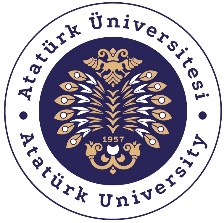 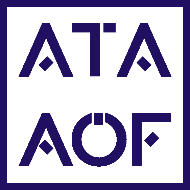 T.C.ATATÜRK ÜNİVERSİTESİ REKTÖRLÜĞÜAÇIK VE UZAKTAN ÖĞRETİM FAKÜLTESİ DEKANLIĞINA 	                                                                                                             Katkı Payı İade Talebi            ….……………………………kapsamında olduğum için katkı payı iade işlemlerimin yapılması hususunda gereğini bilgilerinize arz ederim.Tarih:İmza:KİMLİK BİLGİLERİ (Lütfen tüm alanları doldurunuz)KİMLİK BİLGİLERİ (Lütfen tüm alanları doldurunuz)T.C. Kimlik NumarasıAdı ve SoyadıÖğrenci NumarasıBölümü / ProgramıTelefon / e-postaGüncel adresBanka / İBAN Bilgileri   (Belirtilen İBAN bilgileri kişinin kendisine ait olmalıdır.)Banka / İBAN Bilgileri   (Belirtilen İBAN bilgileri kişinin kendisine ait olmalıdır.)